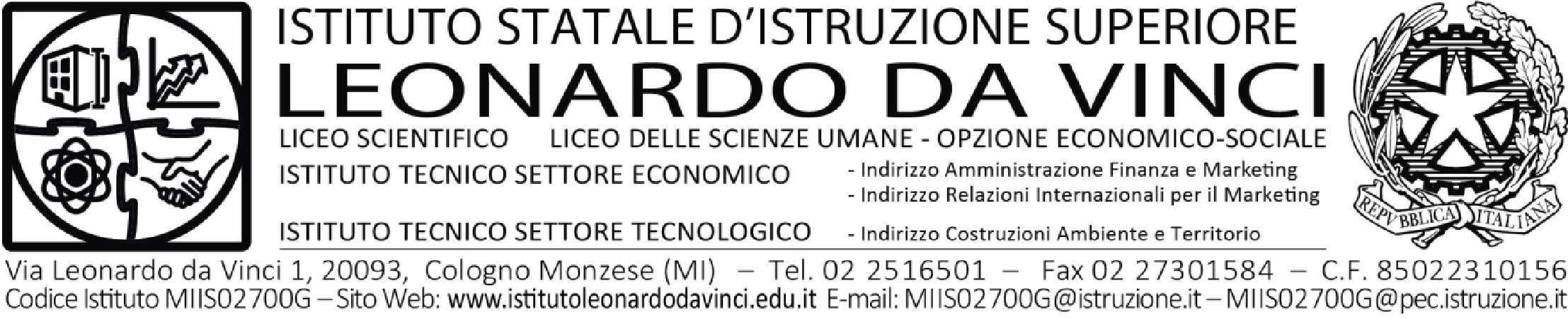 MODULO DI RICHIESTA ATTIVAZIONE DELLA DDIIl sottoscritto______________________________,nato il ____________      a     ________________________, genitore dell’alunna/a__________________________frequentante la classe _____,   CHIEDE a tutto il CdC L’attivazione della didattica digitale integrata , per la seguente motivazione:alunni contatti stretti di casi sospetti che decidano di svolgere autoisolamento fino all’esito del tampone del parente o convivente sospetto,alunni con sintomatologia influenzale, per i quali non è stato prescritto alcun tampone, dopo almeno 3 giorni di assenza. alunni con sintomatologia Covid accertata(*)alunni con sintomatologia Covid in attesa di tampone o di referto(*)alunni in isolamento fiduciario poichè contatti stretti di casi accertati.(*), (**)Alunni fragili o conviventi di soggetti fragili( dietro attestazione o certificato medico)Alunni ospedalizzati o con patologie a lungo decorso ( dietro attestazione o certificato medico)Alunni in rientro dall’estero in quarantena alunni conviventi di soggetti in rientro dall’estero(*) il rientro a scuola dell’alunno prevede certificazione  medica o attestazione di riammissione sicura in collettività rilasciata dal medico curante.(**) il rientro a scuola dell’alunno prevede la compilazione da parte dei genitori del modulo “Dichiarazione in assenza di certificato medico”Data                                                                                                                           Firma del genitore ___________________                                                                                      __________________________